BOARD OF DIRECTORSOFFICERSMark KopsackPresidentNathan KopsackVice PresidentBeaver County BOOM! ChairJohn MehalikSecretaryMatthew DawsonTreasurerDIRECTORSAmy Amadio DirectorKeith ColamarinoScholarshipRandy FornerGolf Co-Chair Alex SebastianDirectorSharon SpeerhasScholarshipHealth + Wellness Fair ChairRegis CollinsCommunity DevelopmentMaple Syrup FestivalPaula YeagerDirectorNicholette MontiniBOOM! Food FestivalSocial MediaLance GrableWaterfront DevelopmentTyson SmithBOOM! Food FestivalEMERITUS STATUSJames CrozierJohn FosterChristopher MalagiseRonald Rojas, Esq.Donn WuycikBob RitterLeanne PupiTina TaylorPUSH Beaver County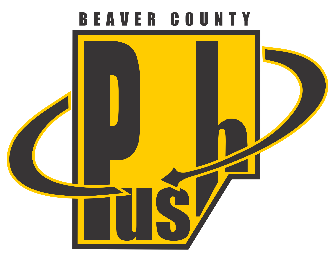 January 1, 2021Subject:  Academic ScholarshipDear Guidance Counselor:PUSH Beaver County (PUSH BC) is a small non-profit organization that organizes and manages philanthropic and community events to enrich the lives of those who live in Beaver County.The first program that PUSH BC spearheaded was to raise educational funds for promising high school students who make a commitment to further their education here in Beaver County. We feel that local high school students who choose Beaver County institutions of higher learning have a greater potential for stay in the county and make a positive contribution to the community.  In addition to college programs, we will continue to include trade school education in the scholarship program. PUSH BC is offering four graduating senior students of the local, private and cyber school districts from Beaver County, who meets the attached criteria, each a $1,000 scholarship.  In addition, Beaver County BOOM!  will again sponsor an additional $1,500 scholarship to one graduating senior JROTC participant.As in recent years past, we will again be using a third-party panel of retired educators who will determine scholarship recipients.  This system awards top essays, regardless of district.  Please refer to the criteria detailed on the scholarship application enclosed in this packet.  Students are expected to adhere to the criteria to be eligible for the scholarship. We would like to continue to present winning students with their awards at their school’s annual awards ceremony. Considering COVID and the changes we’ve all experienced over the past year, we understand that this will be subject to current mandates. We believe this is a moment for them to shine, and recognition of their achievements in front of their peers may inspire younger students to follow in their footsteps. If a student from your school is chosen, we will be reaching out to attend the awards ceremony.Please have student essays and entry forms completed and the attached paperwork to PUSH postmarked no later than March 31st. Your timeliness is much appreciated and will allow us to disperse the funds to your school district by your annual awards ceremony or an event of your choosing.  If you have any questions regarding PUSH BC, please do not hesitate to contact the undersigned. We thank you for your time, support, and our organization looks forward to helping your students achieve their educational goals.Sincerely,PUSH Beaver CountyKeith Colamarino				Sharon Speerhas		Scholarship Co-chair			Scholarship Co-chair
keith@pushbeavercounty.org		sharon@pushbeavercounty.org